＜Ｃ　学年別集計印刷＞１．下図画面（トップメニュー）の「⑤集計・結果印刷」をクリックします。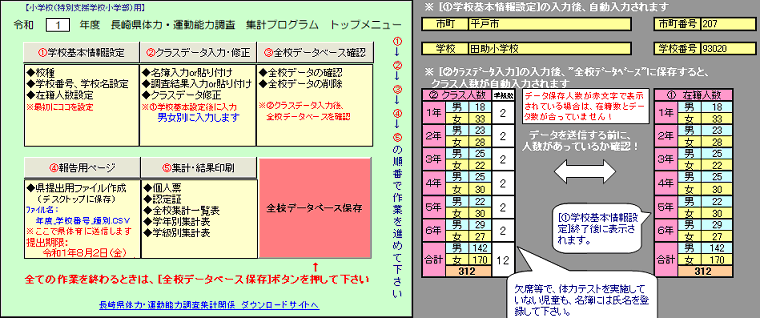 ２．「集計・結果印刷」ウインドウが出ますので、「学年別集計印刷」をクリックします。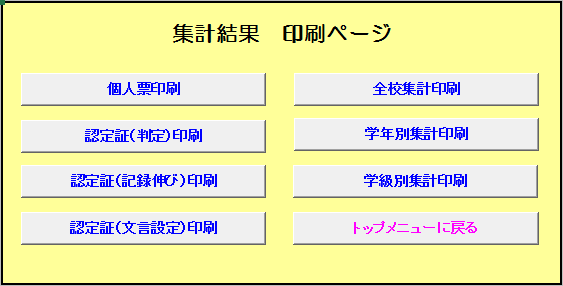 ３．下図が表示されます。集計結果を表示させるため、「学年」の横のリストＢＯＸから、該当する学年をクリックします。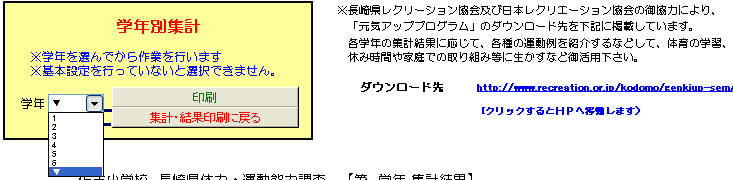 ４．下図が表示されます。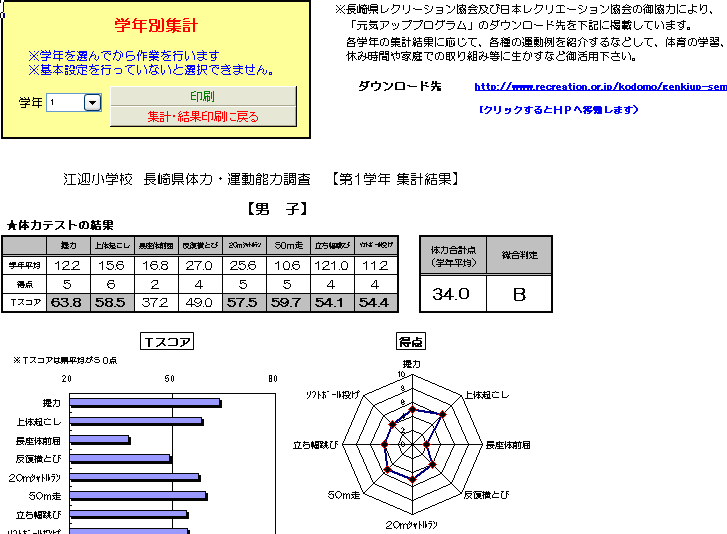 ５．印刷をする場合（１）下図の「印刷」をクリックします。（２）すると男子生徒分と女子生徒分が、２枚印刷されます。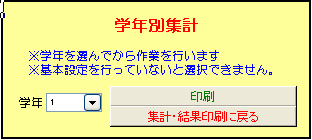 ６．他の学年の表示・印刷するときは、＜Ｃ　学年別集計印刷＞３．～５．を行って下さい。７．作業が終了したら、「集計・結果印刷に戻る」をクリックします。